Пальчиковые игры с детьми дома.Возраст 5-7 лет.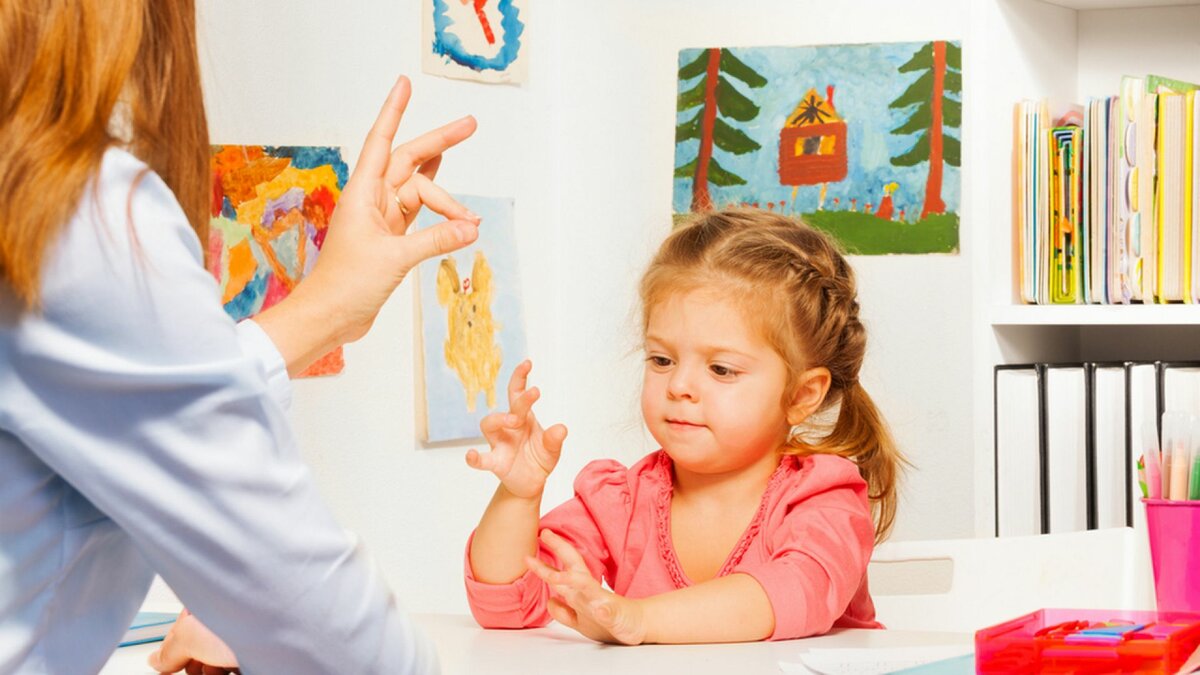 ИИзвестный педагог Сухомлинский сказал: «Истоки способностей и дарований детей — на кончиках их пальцев». Хотя задолго до этого наши наблюдательные предки ззаметили, что разминание, поглаживание и движение пальчиков влияют на уумственное и речевое развитие малыша. И играли с детьми в «Ладушки» и «Сороку-ббелобоку». И мы до сих пор играем. И, возможно, даже не осознаем, что ззанимаемся, таким образом, с ребенком пальчиковой гимнастикой. Что же такое ппальчиковая гимнастика?ППальчиковая гимнастика — это инсценировка стихов или каких-либо историй при ппомощи пальцев. Пальчиковые игры — это упражнения пальчиковой гимнастики. Ктакое действие оказывает пальчиковая гимнастика:• Такая тренировка движений пальчиков и кистей рук является мощным средством рразвития мышления ребенка. В момент этой тренировки повышается рработоспособность коры головного мозга. То есть при любом двигательном тренинге уупражняются не руки, а мозг.• Прежде всего мелкая пальцевая моторика связана с развитием речи. В мозгу ддвигательные и речевые центры — самые ближайшие соседи. И при движении ппальчиков и кистей, возбуждение от двигательного центра перекидывается на рречевые центры головного мозга и приводит к резкому усилению согласованной ддеятельности речевых зон. У всех детей с отставанием в речевом развитии пальчики ммалоподвижны и их движения неточны и не согласованны. Соответственно, ттренировка движений пальцев рук стимулируют развитие речи малышей.• Пальчиковая гимнастика развивает умение малыша подражать взрослым, учит вслушиваться в нашу речь и ее понимать, повышает речевую активность ребенка, да и ппросто создает благоприятную эмоциональную атмосферу. Ведь играть в в ппальчиковые игры не только полезно, но интересно и весело.• Пальчиковая гимнастика учит ребенка концентрировать внимание и правильно его рраспределять. Это очень и очень важное умение! И нам, родителям, нужно помогать ммалышу его формировать. Кстати, произвольно управлять своим вниманием ребенок сможет научиться только к возрасту 6-7 лет. И от этого умения во многом будут ззависеть его школьные успехи.• Когда малыш говорит и стихами сопровождает упражнения из пальчиковой ггимнастики — это делает его речь более четкой, ритмичной, яркой. Кроме этого, ттаким образом, он может усилить контроль за своими движениями.• В пальчиковых играх нужно запоминать многое: и положение пальцев, и ппоследовательность движений, да и просто стихи. Вот вам и отличное веселое уупражнение для развития памяти малыша.• А можно ли с помощью пальчиковых игр развивать фантазию и воображение? Кконечно! Ведь руками можно «рассказывать» целые рассказы. Сначала пример ппокажет мама или папа, а уж потом и ребенок может сочинить свои «пальчиковые иистории».• После всех этих упражнений кисти и пальцы рук станут сильными, подвижными, гибкими. А это так поможет в дальнейшем в освоении навыка письма.Пальчиковые игры – хорошие помощники для того, чтобы подготовить руку ребёнка к письму, развить координацию. А для того, чтобы параллельно развивалась и речь, можно использовать для таких игр небольшие стишки, считалки, песенки.Предлагаю вам попробовать поиграть с детьми.Игра «Детский сад»     Дружат в нашей группе, (хлопать в ладоши)Девочки и мальчики. (стучать кулачками друг по другу)С вами мы подружим, (сжимать-разжимать пальцы)Маленькие пальчики. (касаться кончиками пальцеводновременно обеими руками)Раз, два, три, четыре, пять (загибать пальцы обеих рук)Начинай считать опять. (сжимание-разжимание пальцев)Раз, два, три, четыре, пять (поочередно касаться пальцами правой руки пальцев левой руки, начиная с больших пальцев)Мы закончили считать. (руки вниз, встряхнуть кистями)Игра «Моя семья»     Ну-ка, братцы, за работу! (хлопнуть в ладоши)Покажи свою охоту: (сжимать и разжимать пальцы)Большаку дрова рубить, (загнуть большие пальцы обеих рук)Печи все – тебе топить, (загнуть указательные пальцы обеих рук)А тебе – воду носить, (загнуть средние пальцы обеих рук)А тебе - обед варить, (загнуть безымянные пальцы обеих рук)А тебе – посуду мыть. (загнуть мизинцы обеих рук)А потом всем песни петь. (потрясти кистями рук)Песни петь да плясать, (постучать кулачками по коленям (столу)Нашу маму забавлять. (стучать кулачками друг по другу)                                            Игра «Весна. Первоцветы»    Солнышко, солнышко. (сжимать и разжимать пальцы)Золотое донышко! (двигать кистями вправо – влево)Гори, гори ясно, (стучать кулачками друг по другу)Чтобы не погасло. (хлопать в ладоши)Побежал в саду ручей. (волнообразные движения кистями вперёд)Прилетело сто грачей. (скрестив кисти рук, «помахивать» ими, как крыльями)И сугробы тают, тают. (движения руками сверху вниз)И цветочки вырастают. (поднимать, сжатые в кулаках руки, вверх и с силой разжать пальцы)                                                                          Игра «День Победы»А Аты - баты, аты - баты! (Поочерёдно «шагают» указательным и средним пальцами правой и левой руки).На парад идут солдаты! Вот идут танкисты. (Поочерёдно «шагают» первыми и четвёртыми пальцами правой и левой руки)Потом артиллеристы,А потом пехота. (Поочерёдно «шагают» первыми и пятыми пальцами правой и левой руки)Рота за ротой.                                                Игра «День Победы»Пограничником я буду, (сжимать и разжимать пальцы в кулакиодновременно на обеих руках).Чтоб границы защищать, (соединять одноименные пальцы обеих рук, начиная с больших).И страна могла спокойно, (разъединять одноименные пальцы, начиная с мизинцев).Крепким сном ночами спать. (соединять все пальцы обеих рук по очереди с большим пальцем). 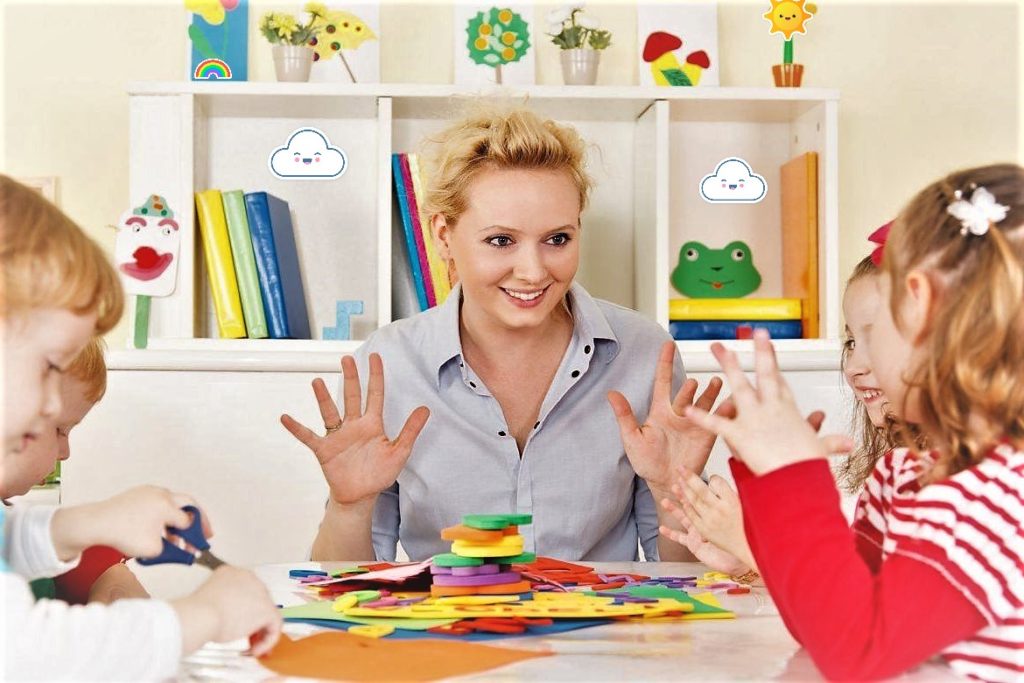 